Publicado en España el 14/01/2022 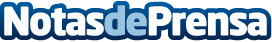 LACROIX obtiene la certificación IRIS – ISO/TS 22163 por su gama de paneles de información a viajeros (PIV)El cumplimiento de este estándar global de calidad avala su idoneidad para el transporte ferroviario y destaca los avances de LACROIX en Sistema de Gestión de la Calidad (QMS)Datos de contacto:Spb_944331652Nota de prensa publicada en: https://www.notasdeprensa.es/lacroix-obtiene-la-certificacion-iris-isots Categorias: Nacional Otras Industrias Innovación Tecnológica http://www.notasdeprensa.es